.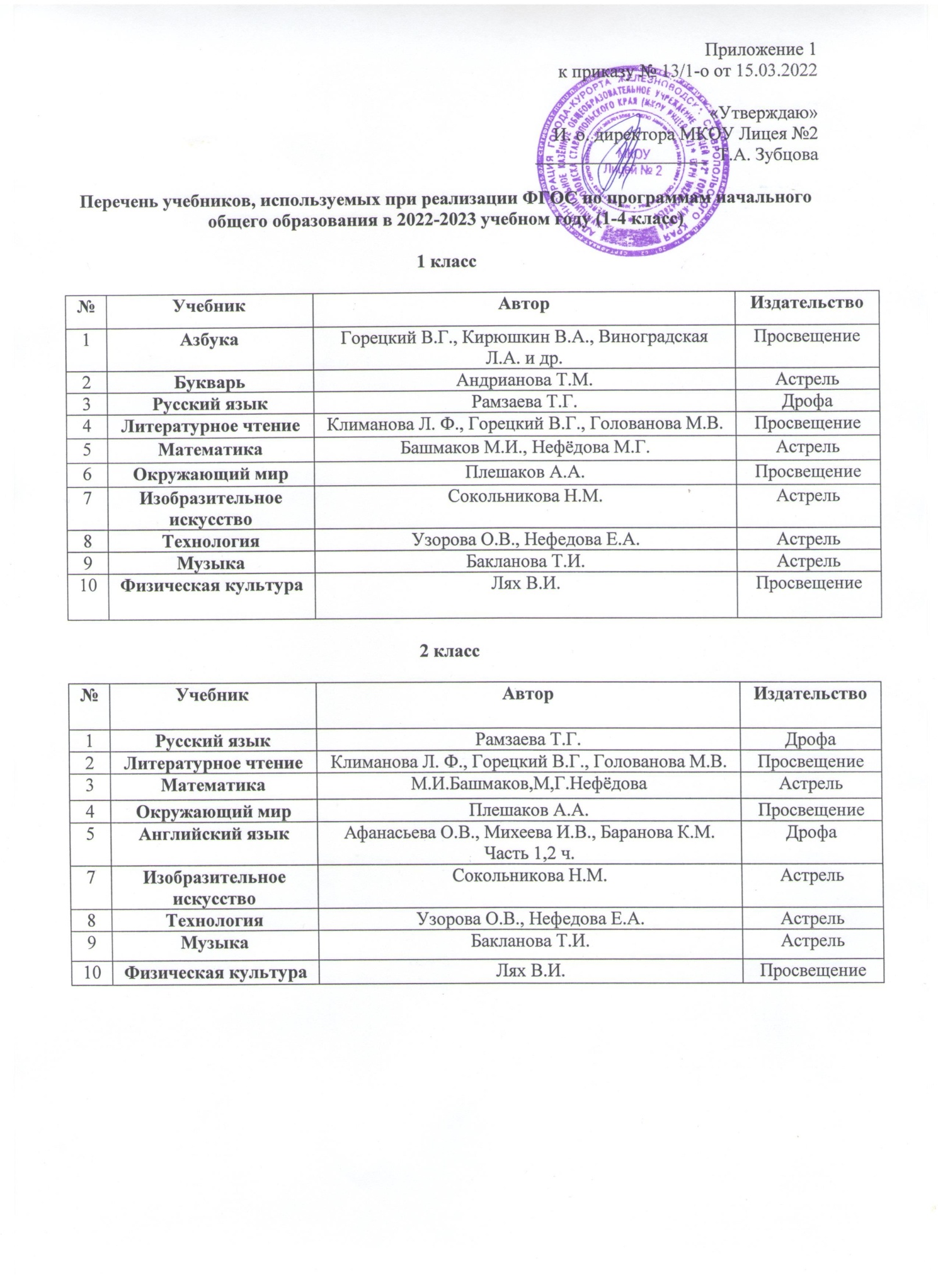 3 класс4 класс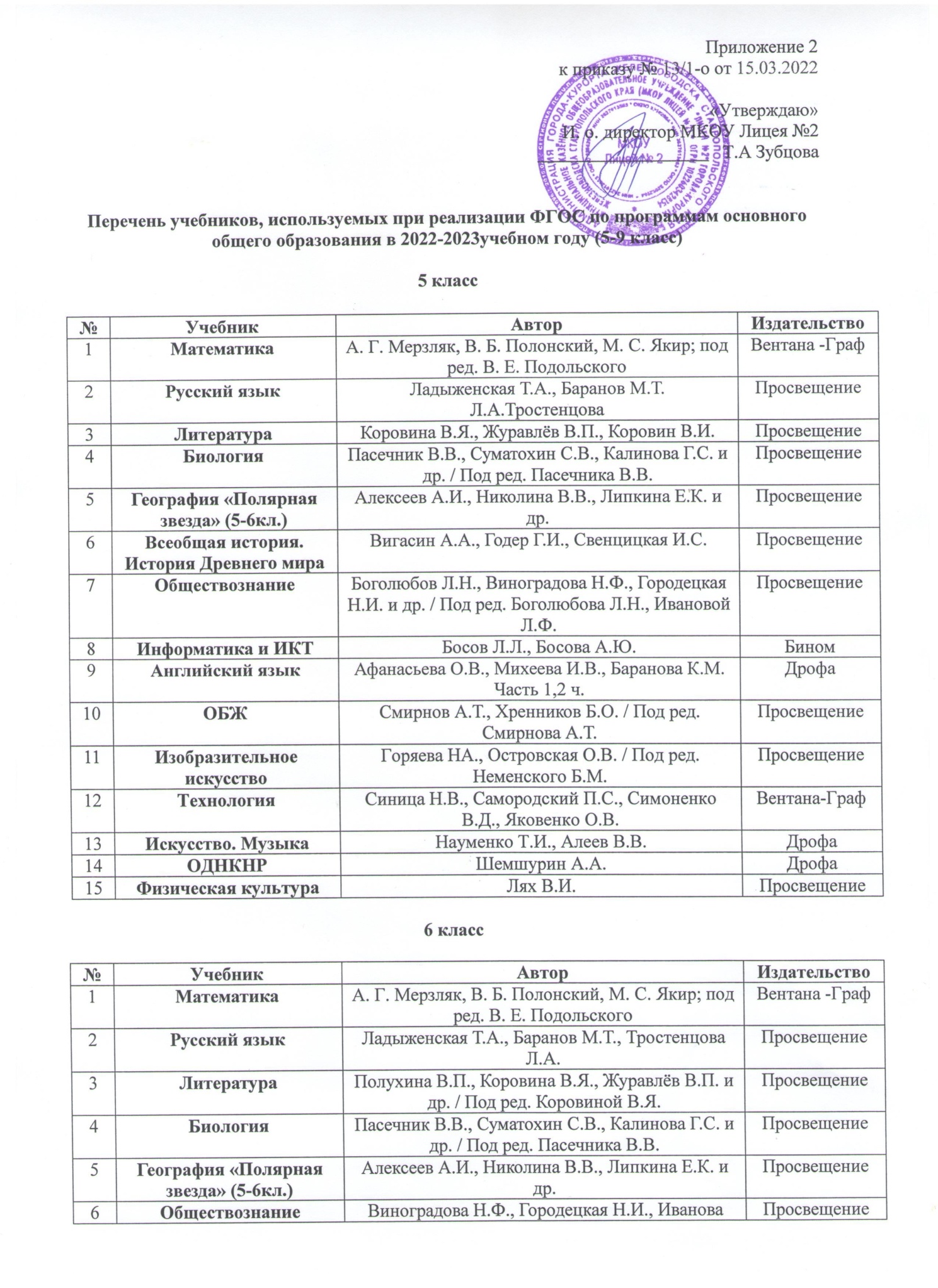 7 класс8 класс9 класс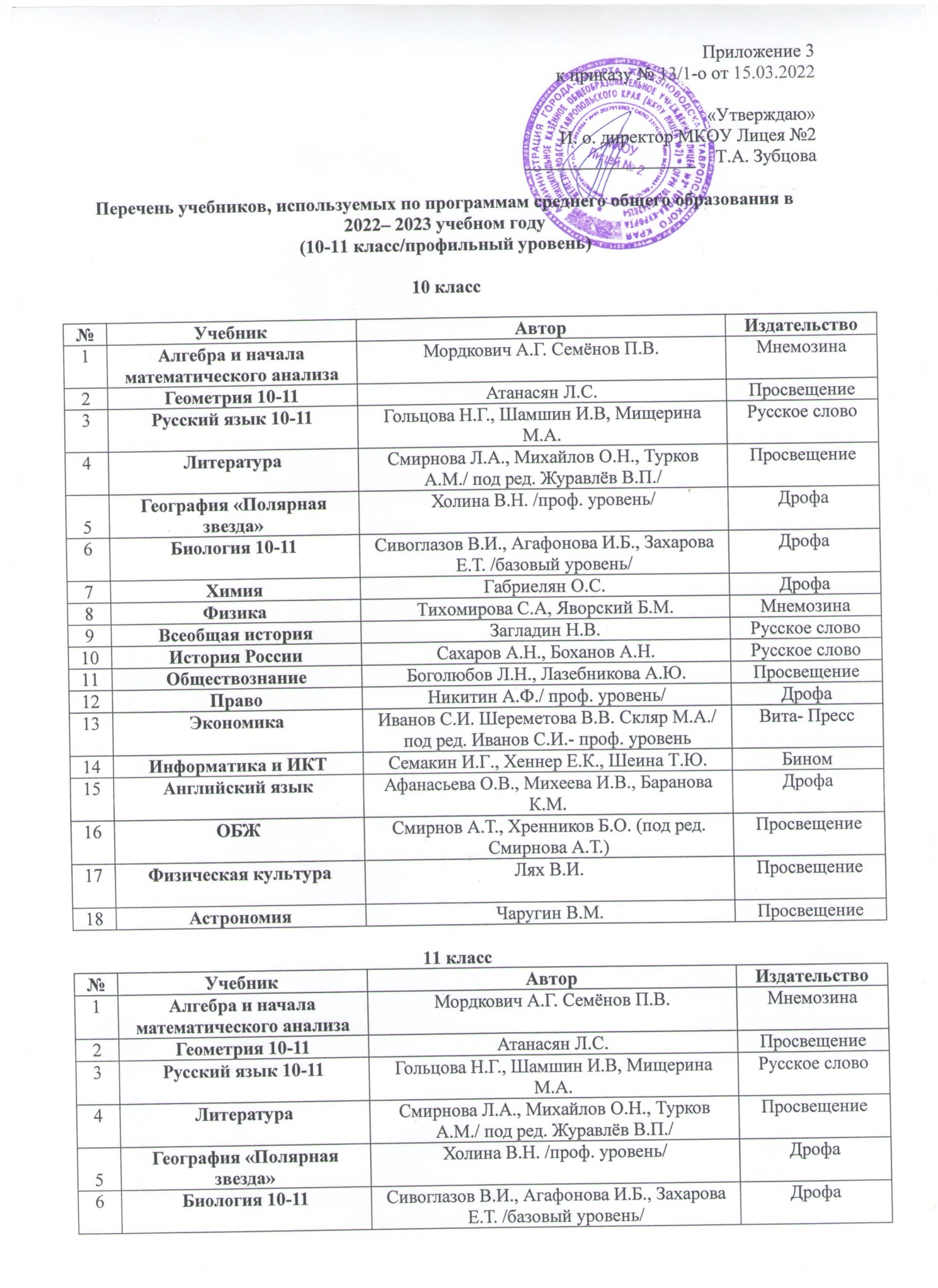 №УчебникАвторИздательство1Русский языкРамзаева Т.Г.Дрофа2Литературное чтениеКлиманова Л. Ф., Горецкий В.Г., Голованова М.В. и др.Просвещение 3МатематикаМ.И.Башмаков, М,Г.НефёдоваАстрель4Окружающий мирПлешаков А.А. Просвещение 5Английский языкАфанасьева О.В., Михеева И.В., Баранова К.М. Часть 1,2 ч.Дрофа6Информатика(в 2-х частях) и ИКТМатвеева Н.В., Челак Е.Н., Конопатова Н.К. и др.Бином7Изобразительное искусствоСокольникова Н.М.Астрель8ТехнологияУзорова О.В., Нефедова Е.А.Астрель9МузыкаБакланова Т.И.Астрель10Физическая культураЛях В.И.Просвещение№УчебникАвторИздательство2Русский языкРамзаева Т.Г.Дрофа4Русский языкЛ.Я. Желтовская, О.Б. КалининаАстрель5Литературное чтениеКлиманова Л. Ф., Горецкий В.Г., Голованова М.В. и др.Просвещение 7Литературное чтениеКац Э.Э.Астрель8МатематикаБашмаков М.И., Нефёдова М.Г.Астрель9Окружающий мирПлешаков А.А. Просвещение 10Окружающий мирИвченкова Г.Г., И.В. Потапов, Е.В. СаплинаАстрель11Английский языкАфанасьева О.В., Михеева И.В., Баранова К.М. Часть 1,2 ч.Дрофа12Информатика(в 2-х частях) и ИКТМатвеева Н.В., Челак Е.Н., Конопатова Н.К. и др.Бином13Изобразительное искусствоСокольникова Н.М.Астрель14ТехнологияУзорова О.В., Нефедова Е.А.АстрельМузыкаБакланова Т.И.АстрельОРКСЭШемшурина А.И.ПросвещениеФизическая культураЛях В.И.Просвещение7Всеобщая история. История средних вековАгибалова Е.В., Донской Г.М.Просвещение8История РоссииАрсентьев Н. М., Данилов А. А., Курукин И. В. и др./под ред. Торкунова А.В.Просвещение9Информатика и ИКТБосов Л.Л., Босова А.Ю.Бином10Английский языкАфанасьева О.В., Михеева И.В., Часть 1,2 ч.Просвещение11ОБЖСмирнов А.Т., Хренников Б.О. / Под ред. Смирнова А.Т.Просвещение12Изобразительное искусствоНеменская Л.А. / Под ред. Неменского Б.М.Просвещение13ТехнологияСиница Н.В., Самородский П.С., Симоненко В.Д., Яковенко О.В.Вентана-Граф14Искусство. МузыкаНауменко Т.И., Алеев В.В.Дрофа15Физическая культураЛях В.И.Просвещение№УчебникАвторИздательство1АлгебраА. Г. Мерзляк, В. Б. Полонский, М. С. Якир; под ред. В. Е. ПодольскогоВентана -Граф2ГеометрияАтанасян Л.С.Просвещение3ГеометрияА.Г.Мерзляк, В.Б.Полонский, М.С.ЯкирПросвещение4Русский языкБаранов М.Т., Ладыженская Т.А, Тростенцова Л.А.Просвещение5ЛитератураКоровина В.Я., Журавлёв В.П., Коровин В.И.Просвещение6География«Полярная звезда»Алексеев А.И., Николина В.В., Липкина Е.К. и др.Просвещение7БиологияВ.В. Пасечник, С.В. Суматохин» Линия жизни»Просвещение8Всеобщая история. История Нового времениЮдовская А.Я, Баранов П.А. Ванюшкина Л.М.Просвещение9История РоссииАрсентьев Н. М., Данилов А. А., Курукин И. В. и др./под ред. Торкунова А.В.Просвещение10ОбществознаниеВиноградова Н.Ф., Городецкая Н.И., Иванова Л.Ф. и др. / Под ред. Боголюбова Л.Н., Ивановой Л.ФПросвещение11Информатика и ИКТУгринович В.Б.Бином.12Английский языкАфанасьева О.В., Михеева И.В., Баранова К.М. Часть 1,2 ч.Дрофа13ОБЖСмирнов А.Т., Хренников Б.О. / Под ред. Смирнова А.Т.Просвещение14ФизикаПерышкин А.В.Дрофа15Изобразительное искусствоНеменская Л.А. / Под ред. Неменского Б.М.Дрофа16ТехнологияСиница Н.В., Самородский П.С., Симоненко В.Д., Яковенко О.В.Вентана-Граф17Искусство. МузыкаНауменко Т.И., Алеев В.В.Просвещение18Физическая культураЛях В.И.Просвещение№УчебникАвторИздательство1АлгебраА. Г. Мерзляк, В. Б. Полонский, М. С. Якир; под ред. В. Е. ПодольскогоВентана -Граф2ГеометрияАтанасян  Л.С.Просвещение3Русский языкТростенцова Л.А. Ладыженская Т.А, А.Д ДейкинаПросвещение4ЛитератураКоровина В.Я.,Коровин В.И., Журавлёв В.П.Просвещение5География«Полярная звезда»Алексеев А.И., Николина В.В., Липкина Е.К. и др.Просвещение6БиологияПасечник В.В., Каменский А.А., Швецов Г.Г. / Под ред. Пасечника В.В.Просвещение7ХимияГабриелян О.С.Просвещение8Всеобщая история. История Нового  времениЮдовская А.Я, Баранов П.А. Ванюшкина Л.М.Просвещение9История РоссииАрсентьев Н. М., Данилов А. А., Курукин И. В. и др./под ред. Торкунова А.В.Просвещение10ОбществознаниеВиноградова Н.Ф., Городецкая Н.И., Иванова Л.Ф. и др. / Под ред. Боголюбова Л.Н., Ивановой Л.ФПросвещение11ФизикаПерышкин А.В.Дрофа12Информатика и ИКТУгринович В.Б.Бином13Английский языкАфанасьева О.В., Михеева И.В., Баранова К.М. Часть 1,2 ч.Дрофа14ОБЖСмирнов А.Т., Хренников Б.О. / Под ред. Смирнова А.Т.Просвещение15ТехнологияСиница Н.В., Самородский П.С., Симоненко В.Д., Яковенко О.В.Вентана-Граф16Физическая культураЛях В.И.Просвещение№УчебникАвторИздательство1АлгебраМакарычев Ю.Н., Миндюк Н.Г., Нешков К.И. и др. / Под ред. Теляковского С.А.Просвещение2ГеометрияАтанасян Л.С.Просвещение3Русский языкТростенцова Л.А. Ладыженская Т.А, А.Д. ДейкинаПросвещение4ЛитератураКоровина В.Я., Коровин В.И.,      Журавлёв В.П.Просвещение5География«Полярная звезда»Алексеев А.И., Николина В.В., Липкина Е.К. и др.Просвещение6БиологияПасечник В.В., Каменский А.А., Швецов Г.Г. / Под ред. Пасечника В.В.Просвещение7ХимияГабриелян О.С.Просвещение8Всеобщая история. История Нового времениАлексашина Л.Н.Мнемозина9История РоссииАрсентьев Н. М., Данилов А. А., Курукин И. В. и др./под ред. Торкунова А.В.Просвещение10ОбществознаниеБоголюбов Л.Н., Матвеев А.И., Жильцова Е.И. и др. / Под ред. Боголюбова Л.Н., Лазебниковой А.Ю., Матвеева А.И.Просвещение11ФизикаПерышкин А.В, Гутник Е.М.Дрофа12Информатика и ИКТУгринович В.Б.Бином13Английский языкАфанасьева О.В., Михеева И.В., Баранова К.М. Часть 1,2 ч.Дрофа14ОБЖСмирнов А.Т., Хренников Б.О. / Под ред. Смирнова А.Т.Просвещение15Физическая культураЛях В.И.Просвещение14Информатика и ИКТСемакин И.Г., Хеннер Е.К., Шеина Т.Ю.Бином15Английский языкВерещагина И.Н.Просвещение16ОБЖСмирнов А.Т., Хренников Б.О. (под ред. Смирнова А.Т.)Просвещение17Физическая культураЛях В.И.Просвещение